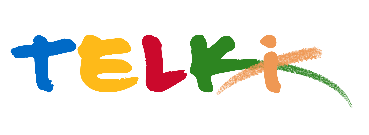 Telki Község Önkormányzata2089 Telki, Petőfi u.1.Telefon: (06) 26 920 801E-mail: hivatal@telki.huwww.telki.huELŐTERJESZTÉS Telki 1458 hrsz-ú önkormányzati tulajdonú ingatlan értékesítésre történő pályázat kiírásaA napirendet tárgyaló ülés dátuma: 		2022.05.02. A napirendet tárgyaló ülés: 			Pénzügyi Bizottság, Képviselő-testület Előterjesztő: 					Deltai Károly polgármesterAz előterjesztést készítette: 			dr. Lack Mónika jegyző	 A napirendet tárgyaló ülés típusa: 		nyílt / zárt A napirendet tárgyaló ülés típusa:		rendes / rendkívüliA határozat elfogadásához szükséges többség típusát: egyszerű / minősített A szavazás módja: 					nyílt / titkos 1.Előzmények, különösen az adott tárgykörben hozott korábbi testületi döntések és azok végrehajtásának állása: ------2. Jogszabályi hivatkozások: Magyarország helyi önkormányzatokról szóló 2011. évi CLXXXIX. törvény és a képviselő-testület vagyonával történő gazdálkodás szabályairól szóló 24/2011. (11.01.) Ör. számú rendelet3.Költségkihatások és egyéb szükséges feltételeket, illetve megteremtésük javasolt forrásai:4. Tényállás bemutatása: A képviselő-testület a vagyonával történő gazdálkodás szabályait a 24/2011. (11.01.) Ör. számú rendeletében foglalta össze. A rendelet függeléke tartalmazza az önkormányzati vagyon tárgyait, közöttük a forgalomképes vagyoni kört.A forgalomképes önkormányzati tulajdonú ingatlanok közül az értékesítésre kijelölt ingatlanokat az önkormányzat határozza meg, melyet évente felülvizsgál. A képviselő-testület korábban úgy foglalt állást, hogy az értékesítésre történő kijelöléssel egyidejűleg meghatározza azt a célt, hogy az ingatlanok értékesítéséből befolyó bevételeket milyen költségvetési célra kívánja fordítani.A testület 2021. júniusában döntött arról, hogy az önkormányzat tulajdonában lévő Telki 1458 hrsz-ú ingatlant kijelöli értékesítésre. A két alkalommal is meghirdetett pályázat keretében érvényes ajánlat hiányában a pályázatok sikertelenül zárultak.Mivel a képviselő-testület újabb pályázat kiírásáról nem döntött, így ahhoz, hogy újabb pályázat kerüljön kiírásra szükséges a képviselő-testület döntése.Telki, 2022. április 20.												Deltai KárolypolgármesterHatározati javaslatTelki Község ÖnkormányzatKépviselő-testületének…/2022.(IV…….) önkormányzati határozataTelki 1458 hrsz-ú önkormányzati tulajdonú ingatlan értékesítésre történő pályázat kiírásaTelki község Önkormányzat képviselő-testülete úgy határozott, hogy a Telki 1458 hrsz-ú önkormányzati tulajdonú forgalomképes ingatlan értékesítésére pályázatot hirdet.2.Az értékesítés során az alábbi elveket kell követni:az ingatlan értékesítésénél a széleskörű nyilvánosságot kell biztosítani.az ingatlan értékesítésével kapcsolatban felmerülő valamennyi költség a vevőket terheli.3. Az ingatlanértékesítésből befolyó bevételt szolgálati lakás építése és útépítésre kívánja fordítani.Felelős:                    Polgármester                                  JegyzőHatáridő:                 azonnalIngatlan címe (Hrsz):Területe (m2) Eladási ára (Nettó Ft)Eladási ár (bruttó)14587568250.000.000250.000.000.-Ft+Áfa